DILTON MARSH CHURCH OF ENGLAND PRIMARY SCHOOL 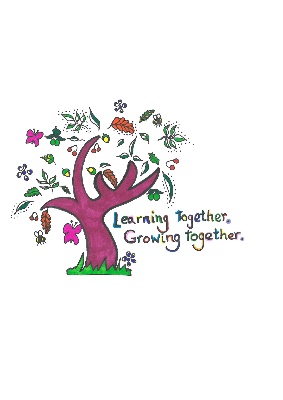 Pupil Premium 2017-2018The Pupil PremiumThe Government introduced the Pupil Premium Grant in April 2011.  The grant is an allocation of additional funding provided to schools to support specific groups of children who are vulnerable to possible underachievement.  These include pupils who are entitled to free school meals, those “looked after” by the Local Authority and children of Armed Service Personnel.  The intended effect of this funding is to accelerate progress and raise attainment, supporting pupils in reaching their potential.  The Government has given schools the discretion in how best to spend the Pupil Premium Grant, since they are best placed to assess what additional provision should be made for their pupils. Principles of Pupil Premium at Dilton Marsh CE Primary SchoolWe ensure that teaching and learning opportunities meet the needs of all the pupils and that appropriate provision is made for pupils who belong to vulnerable groups.  This includes ensuring that the needs of socially disadvantaged pupils are adequately assessed and addressed.In making provision for socially disadvantaged pupils, we recognise that not all pupils who receive free school meals will be socially disadvantaged.  We also recognise that not all pupils who are socially disadvantaged are registered or qualify for free school meals.  We reserve the right to allocate the Pupil Premium funding to support any pupil or groups of pupils the school has legitimately identified as being socially disadvantaged.  Spending of pupil premium funding will be allocated following a needs analysis which will identify priority classes, groups or individuals.  Limited funding and resources means that not all children receiving free school meals will be in receipt of pupil premium interventions at one time. In order to meet the requirements, Dilton Marsh CE Primary School will ensure that provision is made which secures the teaching and learning opportunities that meet the needs of all pupils. Our priority in the academic year 2017-2018 will be focussed on “narrowing the gap” for those pupils not on track to achieve Age Related Expectations (ARE) at the end of Key Stage 2 and those falling short of their expected progress based on Key Stage 1 results.  The Range of Provision Facilitating pupils access to educationFacilitating pupils access to the curriculumAdditional teaching and learning opportunities Alternative support and intervention, arranged through a pupil’s parents, where funds are available after securing the school’s own programmeIdentified barriers to educational achievement Dilton Marsh CE Primary School has identified the following as barriers for some of the pupils currently in receipt of the Pupil Premium Grant:Access to language – especially from books  - phonic skillsBehaviour – pupils with specific social and emotional needs which affect their learningAccess to extra-curricular activities – educational experiences such as trips, music lessons, participation in physical activitiesAttendanceParental engagement with schoolThe number of children in receipt of PPG also on the SEN register for learning and cognitionLack of confidence holding back children.  They are less likely to volunteer ideas in class.Summary of schools performance data:KS2KS1Year 1 PhonicsYear 2 Phonic cumulativePupil Premium Funding 2017 – 2018In the 2016 to 2017 financial year, schools will receive £1320 for each child registered as eligible for free school meals at any point in the last 6 years and £1900 for each pupil who is “looked after” by the local Authority.  In addition, schools will receive £300 for children of Armed Service Personnel.  The profile of our school shows that 19% of pupils are eligible for Pupil Premium funding in the financial year 2016-2017 and that the school will receive £50,580.Key Expenditure:How will the impact of Pupil Premium Grant be evaluated at Dilton Marsh CE Primary School?During the academic year 2017/18, we will continue to monitor the progress of the pupils who are eligible for the Pupil Premium Grant through analysis of their teacher assessments each half term. We hold termly pupil progress meetings to review support and interventions. This will inform decisions about interventions and future provision.In addition, information from lesson observations, children’s books and pupil and parent feedback will form parts of the evaluation process. Pupil Premium Review of spending 2016-2017Our Pupil Premium money last year was used to provide a range of additional support for our children in order to narrow the gap between pupil groups.  As a result of the interventions and provision implemented last year, our results show that spending was not as effective as it could have been.  Therefore a review has been made and a change in provision has been implemented this academic year with a focus on tracking of pupil progress increased. Based on July 2017 SATS resultsPupils eligible for PPGARE %Pupils not eligible for PPG% achieving expected standard in Reading, Writing, and Maths (end KS2)25% (2 out of 8)50%% achieving expected standard in reading50% (4 out of 8)75%% achieving expected standard in writing100% (8 out of 8)85%% achieving expected standard in maths25% (2 out of 8)55%% achieving expected standard in science100% (8 out of 8)80%Based on July 2017 TAPupils eligible for PPGARE %Pupils not eligible for PPG% achieving expected standard in reading67% ( 2 out of 3)96%% achieving expected standard in writing33% (1 out of 3)85%% achieving expected standard in maths33% (1 out of 3)92%% achieving expected standard in science33% (1 out of 3)100%Based on July 2016 Test resultsPupils eligible for PPGPupils not eligible for PPG% achieving expected standard in Phonics100% (1 out of 1)89%Based on July 2016 Test resultsPupils eligible for PPGPupils not eligible for PPG% achieving expected standard in Phonics75% (3 out of 4 chn)96%Total Allocation £43,68024 Eligible Children @ £1320Total Allocation £43,6802 Service Children @ £300Total Allocation £43,6806 LAC @ £1900AreaIntended ImpactAllocationProvision and InterventionEmotional Literacy Support Assistant (ELSA) Support There will be a reduction in incidents of children eligible for PPG experiencing difficulties coming into school, impacting positively on progress.  Children who are coping with challenging circumstances outside of school are well supported, ensuring that they can focus attention appropriately and maintain good progress.12 hours TA time each week plus training of new TA£6900Teacher led interventions – small groups and individual interventions for pupils who are at risk of underachieving delivered by qualified teachers – 2.5 days a weekThe % of children eligible for PPG at or above ARE at the end of year 5 and 6 will improve/increase in Reading, Writing and Maths (all children). The % of all children reaching secure ARE at the end of KS2 will also improve.£15238LSA led interventions for handwriting, phonics, spellings and rapid MathsThe children on interventions achieve a positive ratio gain and start to close the gap.  The % of PPG children at or above ARE at the end of the year improves over time. £7800LSA led interventions for Speech and language needsChildren in receipt of PPG who have Speech and Language difficulties make improvements through focussed and regular intervention time. Improvements against S&LT plans.£   1400Purchase of intervention materials/ closing the gap materials: including place value cards and DiennesChildren who demonstrate gaps in knowledge and understanding have a structured assessment tool and programme to help accelerate progress and address misconceptions and difficulties.  As a result the % of disadvantaged children at ARE in maths and reading improves.£3500Year 5 and 6 Booster Groups for  Numeracy Teacher ledThe % of children eligible for PPG at or above ARE at the end of year 5 and 6 will improve/increase in Maths (all children). The % of all children reaching secure ARE at the end of KS2 will also improve.£1300CGP SATS preparation books for year 5 and 6 Revision resources for supporting at home with Literacy and MathsAll children provided with a practice book for reading, GAPS and maths to ensure they are ready for the SATs tests at end of year 6 To support the link between learning at home and at school.  Revision materials to prepare children for SATS.£274NFER test materials to measure progress against tests for Year 3 4 5 in reading, GAPS, MathsChildren become more confident with test experience.  Tests administered in Autumn, Spring and Summer which allows teachers to measure progress against a scaled score£1000Times Tables RockstartsChildren offered way to access maths  support and compete against other children both during school time and out of school hours. Increasing the progress of PP children in SPAG and Maths£1118Extra-CurricularTime 2 talk Relate Counselling ½ day a weekChildren in receipt of PPG have emotional needs met through regular opportunities to speak to a counsellor.  Children with emotionally challenging circumstances are well supported ensuring they can focus attention appropriately and maintain/achieve good progress.£1200Financial Support for Off-site enrichment activities to ensure pupils can attend School Trips which form an essential part of the curriculum work.Improvement in peer relationships; confidence and developing a breadth of experiences.  Children able to participate in Residential and day trips benefitting all children by adding enrichment to the curriculum.£1600Financial Support for residential (year 5 and 6) so pupils can be included in this enriching event.Improvement in peer relationships; confidence and developing a breadth of experiences.  Children able to participate in Residential benefitting all children by adding enrichment to the curriculum.£700Music lessonsImprovement in resilience and self confidence £650Support to improve Attendance and building partnership work with parents to improve outcomes for pupils.Improvements in attendance for vulnerable children over time.  Attendance rates for all children, but disadvantaged children in particular, are high.  Where there are vulnerabilities resulting in non or low attendance, issues are identified and support is quickly put in place to improve and support children and families£1000